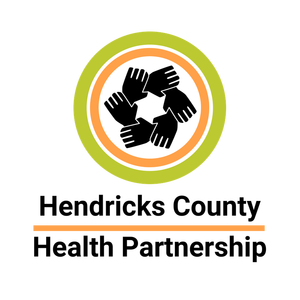 March 8th, 2023 Meeting MinutesCoalition Name and County HCHPMeeting Date and TimeMarch 8, 2023 at 8:30 amMeeting LocationVirtual on Google MeetMinutes Drafted Date3/8/23Attendees38 attendees    Amanda Goings
Anne Archer
Ashley Moeller
Cathy Blume
Chase Cotten
Christa Detzel
Christi Patterson
Courtney Cole
David Bonney
Dawn Pruitt
Diane BuxtonGina Woodward
Jennifer Ramey
Josh Faith
Joshua Ellis
Julie Ensinger
Julie Winship
Karie Teany
Keri Lyn Powers
Kris Kritzer
Krystle Barber
Lael Hill
Lindsey Tomaw
Marly Soy
Megan PughMichael Aviah
Mikayla Speece
Minkah Becktemba
Moriah Veach
N Hawk
Nancy LuckettPJ Hamann
Ray Kotarski
Shane Sommers
Shanea Brodhacker
Staci Hovermale
Tina Snider
Tonya GeansMeeting Notes (Old/New Business, Decisions, Agendas)AGENDAWelcome and Introductions – Chase reviewed the mission and process of the new CollaborativeCommunity Action Plan – action step review for 2023 (CCP update), assignments and volunteers for next steps.  Went through each goal on the plan.  Michael is asking for individuals to check and update their contact info on the Resource Guide.  They are offering trainings on how to access and use the Resource Guide.  There are now going to be search functions on the website – easier to navigate4.        Financial Report/Budget Summary Current balance of account (as of 2/28/23): $172,350Expenses for February: $1350	Deposits for February: $13,209 (3914 was returned funds from Avon for 2022 grant)Budget for 2023 = $44,600/Category5.	Governor’s Commission update/Legislative updatesReports forwarded as received. 3rd Quarterly Report approved.   All Community events and grant opportunities have been forwarded to Michael Aviah to post on the Partnership website (see below).6.	Announcements / Next Newsletter Arriving soonThese are now posted in the HCHP Newsletter. Email all announcements, upcoming events, etc. to Michael Aviah at hendrickshealthpartnership@gmail.comDates, times and places for 2023 Tox Away days were announced and can also be found on the above website.7.	LCC Executive Board:No Executive Board meeting today. NEXT MEETING - Wednesday April 12, 2023 at 8:30 via Google Meet - VIRTUAL